Agenda Woensdag 9 november 10.00 uur koffiedrinken in de WelputVrijdag 11 november 19.00 uur Weeksluiting in de Veurkamer.Zondag 13 november 10.00 uur dhr. H.H. Veld, Haren Dl. Hoe vind je Kerkomroep? Ga naar www.kerkomroep.nl, vul in: Noorderkerk Nieuw-Amsterdam – daarna 'enter', klik daarna op Nieuw-Amsterdam Drenthe, klik vervolgens op de datum. Mededelingen voor de nieuwsbrief s.v.p. uiterlijk woensdag voor 18.00uur doorgeven aan: nieuwsbrief@noorderkerk.infoNieuwsbrief Noorderkerk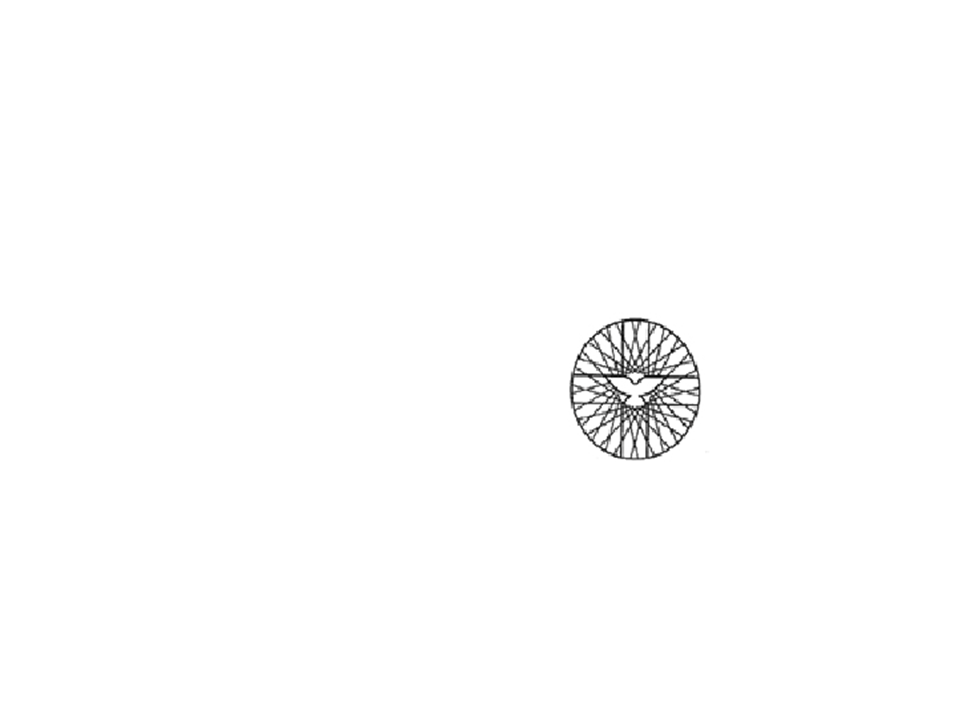 			      6 november 2022Voorganger: ds. L.P.J. van de Peppel, AssenOuderling: dhr. Albert StevensOrganist: dhr. Jans KroonKoster: Roelof VisserKindernevendienst: Angela FeijenKinderoppas: Rosalien en Julia MulderBeamer/Video: Ada van BreevoortCamera: René ZiengsOntvangst: fam. H. WandersBloemendienst: fam. KreuknietInzameling van gaven in de hal: Zending en orgelfonds VOORBEREIDINGWelkom en mededelingen door en ouderlingAanvangslied: Psalm 119: 1, 40Stil gebedVotum en groetZingen: Lied 195 - Klein Gloria GebedZingen: Lied 310DIENST VAN HET WOORDGebed Kinderen gaan naar de nevendienst Zingen: we gaan voor even uit elkaarEerste schriftlezing:  1Thessalonicenzen 5: 1-9  Zingen: Lied 769: 1, 2, 3, 5Lezing Nieuwe Testament: Mattheus 25: 1-13Zingen: Lied 751PreekNa de preek zingen we de geloofsbelijdenis. Lied 756Dankgebed, voorbeden, stil gebed en Onze Vader Kinderen komen terug in de kerkSlotlied: Lied 756: 1 t/m 6                                                                                                                                                                                                                                                                                                                                                                                                                                                                                                                                                                                                                                                                                                                                                                                                                                                                                                                                                                                                                                                                                                                                                                                                                                                                                               Wegzending en zegen  Zingen: Lied 415: 3Bij de uitgang wordt gecollecteerd. Voor de Zending en OrgelfondsBeste gemeenteleden,VerwarmingAllereerst: we blijven voorlopig in de kerk kerken! Op de kerkenraadsvergadering van afgelopen maandag hebben we de mogelijkheden opnieuw besproken. Tijdens het gemeentemoment van 9 oktober gaf de meerderheid van de aanwezigen aan liever gezamenlijk in het middenvak te zitten. Daarnaast heeft een aantal overwegingen tot dit besluit geleid: tot 1 januari heeft de kerk een vast contract; achter de kerk kun je moeilijk afstand houden met het oog op Corona; voor Jeugdkerk, kindernevendienst en oppas is het geen wenselijke situatie.  Wel vragen we u jas of vest aan te trekken. We halen de ergste kou uit de kerk, maar stoken niet volop. Voor na 1 januari wordt gewerkt aan een alternatief. We houden u op de hoogte.PrijsvraagVoor de kinderen heb ik op zondag 23 oktober een prijsvraag uitgeschreven. Ze moesten een wortel zien te kweken aan een stekje: als teken dat er bij God altijd weer iets nieuws opbloeit. Binnen een week had ik van 3 gezinnen een foto binnen met meer dan 2 cm wortel zichtbaar! Een prijsje is gegaan naar de familie Pals, Mennik en Velzing. Goed gedaan!Maandag 7 november is er weer een spreekuur van 14.00 – 16.00 uur. Welkom om even bij te praten.  Het spreekuur nadert wel langzaam zijn einde. Ik ben er nog tot 1 januari.Voor deze zondag: een fijne dienst gewenst!Ds. Elly v.d. MeulenBloemenDeze zondag gaat er namens onze gemeente een bos bloemen naar een gemeentelid.Afgelopen zondag zijn de bloemen gebracht naar: fam. JoestenLaten we in gebed en daad (waar mogelijk) met elkaar meeleven. Kerken met VaartThema avond van Kerken met VaartArmoede – wat doet dat met je?Diaconaal opbouw werker Christaan Dekker werkt in Groningen en Drenthe als diaconaal consulent. Hij werkt onder de mensen die in onze tijd moeite hebben financieel rond te komen. Wie zijn die mensen, hoe is het werkelijk om in armoede te leven en hoe signaleren wij mensen die hulp kunnen gebruiken?Plaats: Eben-Haëzerkerk. Aanvang: 19.30. Datum: 8 november 2022. WEBSITEAlle actuele gegevens vindt u op de website: www.Kerken-met-vaart.nlDaar vindt u ook de informatie over en links naar de zeven deelnemende kerken.InloopochtendWoensdagmorgen 9 november zijn de deuren van de Welput weer open voor iedereen. Het zou fijn zijn als we u dan ook kunnen begroeten. De koffie en thee staan altijd klaar op woensdagmorgen, een keer per 14 dagen, vanaf 10.00 uur. U bent van harte welkom. Loopt u ook binnen???Inlichtingen bij Sien Rooseboom, tel: 551235 en Jitske Wanders, tel: 552894Weeksluiting Vrijdag 11 november, weeksluiting in de Veurkamer, aanvang 19.00 uur o.l.v. mevr. M. Sterkenburgh.Kliederkerk NoorderkerkHallo allen, De volwassenen en ouderen die naar de kliederkerk komen op 27 november a.s. moeten een babyfoto meenemen. 😃